INFORMAÇÃO PESSOAL                   Nome Data de nascimento Nacionalidade Naturalidade Estado civilMoradaTelemóvelE-mail Nº Identificação Civil Nº ContribuinteNº Segurança SocialCarta de conduçãoFORMAÇÃO ACADÉMICA E PROFISSIONAL2000-2006FERREIRA, Sara Raquel Freire Duarte29/01/1981Portuguesa Aveiro CasadaRua Garcia Domingues Nº9 1ºB8100-231 Loulé96 8549578sara-freire@hotmail.com11896733230662196120448456Nº. AV-363363 2, emitida em 18/10/2004, pela DGV-AveiroLicenciada em Engenharia Biotecnológica (curso acreditado pela Ordem dos Engenheiros desde 2003) pela Faculdade de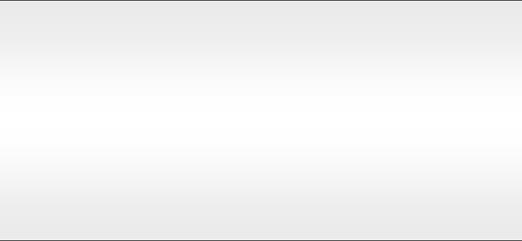 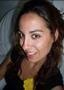 Engenharia de Recursos Naturais (FERN) da Universidade do Algarve. O curso foi concluído com a classificação média de 14 valores.EXPERIÊNCIA PROFISSIONAL04/2016 – 12/2018 - Bolseira de Investigação Científica; 01/2019 – Actualidade – Técnica Superior de InvestigaçãoNo Laboratório de Aquacultura no Centro de Ciências do Mar do Algarve (CCMAR), com as seguintes funções:Principais Funções/Competências Adquiridas*Responsável pela Gestão geral do Laboratório com funções de Controlo de Stocks e Encomendas, Gestão de Resíduos de Laboratório, Manutenção e Calibração de equipamentos, Manuseamento e Acondicionamento de materiais perigosos e Segurança no Laboratório.*Responsável pela Elaboração e Revisão de Procedimentos Experimentais.*Responsável pela Implementação e Validação da Técnica de Quantificação de Aminoácidos (AccQ method - Waters) em UPLC e HPLC, com recurso ao software Empower.*Responsável pela Análise Quantitativa de TAA (aminoácidos totais), FAA (aminoácidos livres) e PAA (aminoácidos proteicos), em diversas matrizes (dietas, fezes, ingredientes de origem animal e vegetal, larvas de peixe, ovos de peixe,  microalgas, macroalgas, extractos,  plasma, músculo, pele, fígado e intestino de peixes), usando o software Empower.*Responsável pela Implementação, Optimização e Validação de Técnicas de Quantificação de Vitaminas Hidro (Vitamina C e Vitaminas do Complexo B) e Lipossolúveis (A, D, E, K1) em UPLC e HPLC, com recurso ao software Empower. *Responsável pela Análise Quantitativa de Vitaminas Hidrossolúveis (Vitamina C e Vitaminas do Complexo B) e Vitaminas Lipossolúvies (A, D, E e K1), em diversas matrizes (dietas, fezes, ingredientes de origem animal e vegetal, larvas de peixe, ovos de peixe,  microalgas, macroalgas, extractos, plasma, músculo, pele, fígado e intestino de peixes), usando o software Empower.*Responsável pela Implementação, Optimização e Validação das Técnicas de Quantificação de SAM/SAH, Homocisteína, Betaína, Biotina, Colina e EDTA em UPLC e HPLC, com recurso ao software Empower. *Responsável pela Análise Quantitativa de SAM/SAH, Homocistéina, Betaína, Biotina, Colina e EDTA em matrizes diversas,(dietas, fezes, ingredientes de origem animal e vegetal, larvas de peixe, ovos de peixe,  microalgas, macroalgas, extractos, plasma, músculo, pele, fígado e intestino de peixes), usando o software Empower.*Responsável pelo Desenvolvimeno de uma Técnica Instrumental  por Espectrofotometria  (UV-VIS) para quantificação de Ácidos Biliares em plasma, bílis e fezes.*Responsável pela Implementação da técnica de química clássica para a Quantificação de Fósforo e Crómio em várias matrizes (dietas, ingredientes de origem animal e vegetal e fezes).*Experiência em análise instrumental (HPLC) com radioisótopos.*Apoio no desenvolvimento de novas metodologias bioquímcas para quantificação de diversos analitos, dentro do grupo de investigação.03/2012 – 03/2016 – Técnica Superior de InvestigaçãoNo Laboratório de Aquacultura no Centro de Ciências do Mar do Algarve (CCMAR), com as seguintes funções:Principais Funções/Competências Adquiridas*Responsável pela Gestão geral do Laboratório com funções de Controlo de Stocks e Encomendas, Gestão de Resíduos de Laboratório, Manutenção e Calibração de equipamentos, Manuseamento e Acondicionamento de materiais perigosos e Segurança no Laboratório.*Responsável pela Elaboração e Revisão de Procedimentos Experimentais.*Responsável pela Implementação e Validação da Técnica de Quantificação de Aminoácidos (AccQ method - Waters) em UPLC e HPLC, com recurso ao software Empower.*Responsável pela Análise Quantitativa de TAA (aminoácidos totais), FAA (aminoácidos livres) e PAA (aminoácidos proteicos), em diversas matrizes (dietas, fezes, ingredientes de origem animal e vegetal, larvas de peixe, ovos de peixe,  microalgas, macroalgas, extractos,  plasma, músculo, pele, fígado e intestino de peixes), usando o software Empower.*Responsável pela Implementação, Optimização e Validação de Técnicas de Quantificação de Vitaminas Hidro (Vitamina C e Vitaminas do Complexo B) e Lipossolúveis (A, D, E, K1) em UPLC e HPLC, com recurso ao software Empower. *Responsável pela Análise Quantitativa de Vitaminas Hidrossolúveis (Vitamina C e Vitaminas do Complexo B) e Vitaminas Lipossolúvies (A, D, E e K1), em diversas matrizes (dietas, fezes, ingredientes de origem animal e vegetal, larvas de peixe, ovos de peixe,  microalgas, macroalgas, extractos, plasma, músculo, pele, fígado e intestino de peixes), usando o software Empower.*Responsável pela Implementação, Optimização e Validação das Técnicas de Quantificação de SAM/SAH, Homocisteína, Betaína, Biotina, Colina e EDTA em UPLC e HPLC, com recurso ao software Empower. *Responsável pela Análise Quantitativa de SAM/SAH, Homocistéina, Betaína, Biotina, Colina e EDTA em matrizes diversas,(dietas, fezes, ingredientes de origem animal e vegetal, larvas de peixe, ovos de peixe,  microalgas, macroalgas, extractos, plasma, músculo, pele, fígado e intestino de peixes), usando o software Empower.*Responsável pelo Desenvolvimeno de uma Técnica Instrumental  por Espectrofotometria  (UV-VIS) para quantificação de Ácidos Biliares em plasma, bílis e fezes.*Responsável pela Implementação da técnica de química clássica para a Quantificação de Fósforo e Crómio em várias matrizes (dietas, ingredientes de origem animal e vegetal e fezes).*Experiência em análise instrumental (HPLC) com radioisótopos.*Apoio no desenvolvimento de novas metodologias bioquímcas para quantificação de diversos analitos, dentro do grupo de investigação.  06/2011 – 02/2012Técnica Superior Especialista no Laboratório de Química na empresa Controlvet - Segurança Alimentar, com as seguintes funções: Principais funções/Competências Adquiridas*Responsável  pela  Secção  de  Cromatografia,  com  funções  de  Implementação,  Optimização  e  Validação  de  MétodosCromatográficos de HPLC e GC.*Apoio nas Secções de Química Clássica, Espectrofotometria de Absorção Atómica e UV-Visível.06/2010 - 05/2011Técnica  Superior  Especialista  no  Departamento  de  Controlo  de  Qualidade  na  indústria  farmacêutica,  nutracêutica  e alimentar Labialfarma, com as seguintes funções:Principais funções/Competências Adquiridas*Implementação, Optimização e Validação de Métodos Químico-Analíticos no departamento de Química Instrumental, com especial ênfase em métodos cromatográficos (HPLC e GC) e métodos espectrofotométricos (UV-VIS).*Responsável   pelo   Departamento   de   Microbiologia,   com   funções   de   Implementação   e   Validação   de   Métodos Microbiológicos no Departamento de Microbiologia e de chefia nas restantes actividades do departamento.*Responsável pelas funções analíticas e de gestão desenvolvidas anteriormente.04/2008 - 06/2010Técnica  Superior Especialista no Departamento de Investigação e Desenvolvimento  e no Departamento de  Controlo de Qualidade da indústria farmacêutica MEDINFAR, com as seguintes funções:Principais funções/Competências Adquiridas*Experiência  em  Química  Analítica  (Cromatografia  Líquida  de  Alta  Eficiência  (HPLC)  em  equipamento  Waters,  Merck  e Agilent  ,  Cromatografia  Gasosa  (GC),  Espectrofotometria  de  Massa,  Espectrofotometria  UV-Vis,  Potenciometria,  Dissoluções, Desagregações, Ensaios de dureza, Uniformidade de massa, humidade, entre outras).*Experiência  em  Estabelecimento,  Implementação,  Optimização  e  Validação  de  métodos  Químico-Analíticos  (GC, HPLC; UV-VIS);*Responsável   pelo   Departamento   de   Microbiologia   (experiência   em  análises   microbiológicas   a   produtos   farmacêuticos acabados,  semi-acabados  e  matérias-primas,  em  análises   microbiológicas  a  águas  e  ainda  em  desenvolvimento/validação   de métodos microbiológicos).*Experiência em Calibrações internas de Equipamentos.*Experiência  e  Conhecimentos  de  Sistemas  de  Gestão  da  Qualidade  (ISO  9001)  e  Acreditação  de  Laboratórios  deAnálise/Calibração (ISO 17025).*Desenvolvimento Galénico de novas formulações, nomeadamente: comprimidos, cápsulas, soluções orais, xaropes, emulsões, champôes, etc;*“Scaling-up” para a escala industrial dos produtos desenvolvidos à escala laboratorial;*Estabelecimento, elaboração e validação dos métodos de fabrico empregues na Produção industrial;*Elaboração de Projectos Farmacêuticos, com recurso à ferramenta informática Microsoft Project;*Realização  de  Ensaios  de  Estabilidade  de  novas  formulações,  com  recurso  a  metodologias  de  degradação  acelerada  e identificação e quantificação de eventuais produtos de degradação;*Realização de Estudos de Estabilidade segundo normas ICH;*Elaboração de dossiers para registo de novos medicamentos.12/2007 - 03/2008Estágio remunerado no Departamento de Controlo de Qualidade da indústria farmacêutica MEDINFAR.Principais funções/Competências AdquiridasImplementação  e  validação  de  métodos  de  análise  química,  análises  físico-químicas,  análises  microbiológicas  a  produtos acabados, semi-acabados e matérias-primas.05/2007 - 11/2007Estágio não remunerado no Departamento de Controlo de Qualidade da indústria alimentar de conservas MAÇARICO.Principais funções/Competências AdquiridasAnálises físico-químicas e análises microbiológicas a produtos acabados, semi-acabados e matérias-primas.12/2005 - 12/2006Realização de um Projecto de Engenharia de base biotecnológica, cujo tema foi:  “Processo de fabrico biológico insustrial do enzima Galactosidase (Lactase), com recurso ao programa informático Super Pro-Designer.Principais funções/Competências adquiridasO  projecto  em  causa  consistiu  na  produção  de  lactase  através  de  um  processo  fermentativo  usando  a  levedura  Kluyveromyces lactis cultivada   em soro de   queijo (desperdício da indústria   de lacticínios). O trabalho em   causa   englobou o dimensionamento   de todo o equipamento fabril, bem como os balanços mássicos e entálpicos necessários. Paralelamente foi efectuado ainda um estudo de mercado,   projecção  de  uma  rede  de  utilidades   e  serviços,  proposta  para  o  tratamento   dos  efluentes   industriais,  a  par  com uma avaliação económica do projecto.O projecto em causa foi um trabalho curricular para obtenção do grau de licenciatura em Engenharia Biotecnológica, tendo-seobtido a classificação de 18 valores.03/2005 - 09/2005Realização de um Estágio Curricular, nas instalações do INETI (Instituto Nacional de Engenharia, Tecnologia e Inovação) emLisboa, e cujo tema foi:  “Implementação e validação de um método cromatográfico (HPLC) para a detecção e quantificação do glicomacropéptido (GMP) em leite em pó”07/2004 - 08/2004; 07/2002 - 08/2002; 07/2001 - 08/2001Realização de estágios voluntários no laboratório do Hospital Distrital de Aveiro. FORMAÇÃO COMPLEMENTARCursos/Seminários/Jornadas/Congressos2017Frequência da acção de formação intitulada: ‘Gestão de Resíduos Laboratoriais – Carmona’, nas instalações da Universidade doAlgarve, Faro.2016Frequência da acção de formação intitulada: ‘Curso de Primeiros-Socorros’, nas instalações da Cruz Vermelha, Faro.2015Frequência da acção de formação intitulada: ‘Gestão Integrada de Resíduos Hospitalares’ e ‘Gestão de Subprodutos deOrigem Animal’, nas instalações da Universidade do Algarve, Faro.2014Frequência da acção de formação intitulada: ‘Seminário HPLC/UHPLC – Kinetex Biophenyl’, nas instalações daUniversidade do Algarve, Faro.2013Frequência da acção de formação intitulada: ‘Gestão de Resíduos Laboratoriais – Carmona’, nas instalações da Universidade doAlgarve, Faro.2013Frequência da acção de formação intitulada: ‘Lançamento de Novas Tecnologias da Waters e I reunião Portuguesa deUtilizadores de UPLC’, Lisboa.2012Frequência da acção de formação intitulada: ‘Conhecimentos em  UPLC e software de tratamento de dados Waters’ , nasinstalações do CCMAR, Faro.2012Frequência da acção de formação intitulada: ‘Segurança no Manuseamento de Radioisótopos’, nas instalações daUniversidade do Algarve, Faro.2011Frequência da acção de formação intitulada: ‘ISO 9001’, nas instalações da Controlvet, Tondela.2010Frequência da acção de formação intitulada: ‘Implementação de Sistemas HACCP e auditorias em HACCP ’, nasinstalações da School House Viseu.2010Frequência da acção de formação intitulada: ‘Ambiente e Prevenção de Riscos Laborais ’, nas instalações da Labialfarma.2010Frequência da acção de formação intitulada: ‘Organização e Gestão de Eventos”, organizada pelo Portal do Ser, nasinstalações do Tivoli Tejo.2009Frequência da acção de formação intitulada: ‘Controlo da Qualidade de Água na Indústria Farmacêutica e Cosmética ’,nas instalações do Infarmed.2009Frequência da acção de formação intitulada: ‘Boas Práticas de Fabrico (GMP) na Indústria Farmacêutica ’, nas instalações doLaboratório Medinfar.2009Frequência da acção de formação intitulada: ‘Análise Microbiológica - Indústria Farmacêutica ’, nas instalações daApifarma.2008Frequência da acção de formação intitulada: ‘Trouble shooting em HPLC e Transferência de Métodos de HPLC paraUPLC’, nas instalações do LEF.2008Frequência da acção de formação intitulada: ‘Análise Técnica de Colunas’, nas instalações do Laboratório Medinfar.2006Participação nas Jornadas de Engenharia Biotecnológica, organizadas pelo Núcleo de Estudantes de Eng. Biotecnológica(NEBI), da Universidade do Algarve.2005Participação em diversas conferências realizadas no interior do INETI acerca de diversos temas (microbiologia, processoscromatográficos, entre outros), em Lisboa.2004Participação no congresso   “ A   importância de patentes em Biotecnologia”Publicações e ComunicaçõesPublicações em Revistas Internacionais com Arbitragem Científica1.    Aragão, C., Colen, R., Ferreira, S., Pinto, W., Conceição, L.E.C., Dias, J., 2014a. Microencapsulation of taurine inSenegalese sole diets improves its metabolic availability. Aquaculture. 431, 53-58Comunicações OraisAragão, C., Pinto, W., Colen, R., Ferreira, S., Conceição, L.E.C., Dias, J., 2013. Towards a successful taurine supplementation in Senegalese sole diets. Aquaculture 2013, 3-7 November, Las Palmas, Gran Canaria, Spain.Línguas EstrangeirasCompreensão escrita Expressão escrita Expressão oralInglês Muito Bom Muito Bom Muito BomFrancês Bom Bom BomEspanhol Razoável Razoável RazoávelInformática*Excelentes conhecimentos de tratamento de dados em Microsoft OFFICE na óptica do utilizador (Word, Excel, Power Point, Publisher, Internet, Correio electrónico, entre outros).*Bons conhecimentos do Programa de Engenharia Super ProDesigner 5.1 (processos industriais de produção biológica).*Bons  conhecimentos  do  Programa  Empower  (tratamento  de  dados  em  processos  cromatográficos,  nomeadamente  HPLC  eUPLC).*Bons conhecimentos do Microsoft Project.*Alguns conhecimentos do Programa de Estatística SPSS 10.0.*Alguns conhecimentos em validação de métodos internos de ensaio em análise química (Guia relacre).*Alguns conhecimentos em BPCS;*Alguns conhecimentos em SyBus.APTIDÕES E COMPETÊNCIAS DE ORGANIZAÇÃO* Espírito de liderança;* Capacidade de coordenação de equipas e trabalhos;* Gestão de orçamentos em actividades ao nível cultural.APTIDÕES E COMPETÊNCIAS SOCIAIS*Espírito de equipa;*Capacidade de adaptação a diversos meios;*Capacidade de criatividade e originalidade;*Capacidade de resistência a elevados níveis de stress;*Capacidade de planeamento de tarefas;*Responsável, organizada, dinâmica, pró-activa, lutadora, ambiciosa, inteligente, simpática, perfeccionista, entre outros.ACTIVIDADES EXTRA CURRICULARES* Membro da Sociedade Portuguesa de Biotecnologia e da Sociedade Portuguesa de Microbiologia e Virologia.* HobbiesPraticante de desporto: natação, corrida e BTT; Interesse por actividades ao ar livre;Interesse por leitura, cinema, teatro, música, artes plásticas;OUTROS*Interesse na área laboratorial química, farmacêutica e alimentar, genética humana, microbiologia e desenvolvimento de novos fármacos, técnicas;*Interesse em investigação;*Disponibilidade para deslocações e residência a nível nacional e internacional.